نحوه محاسبه امتیاز دانشجوی سرآمد ورزشی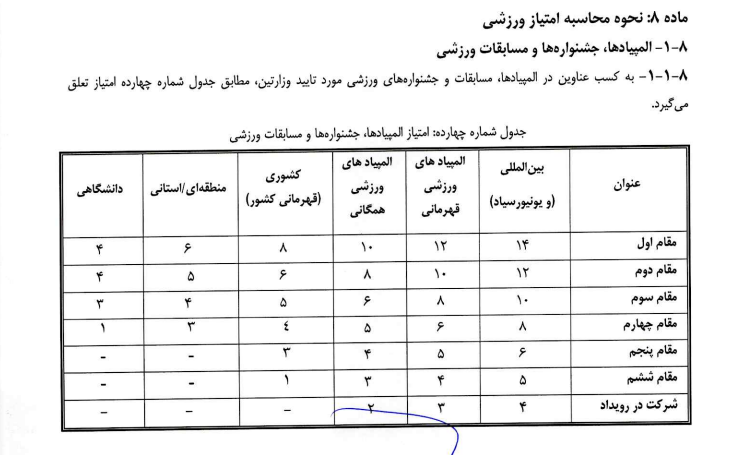 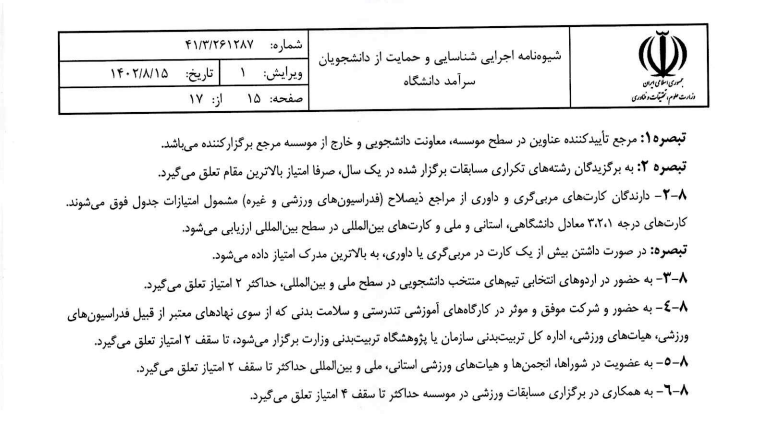 